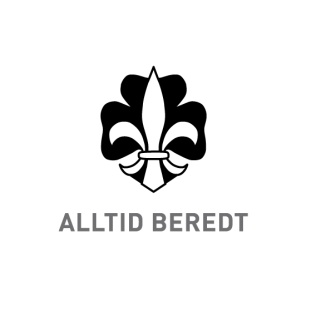 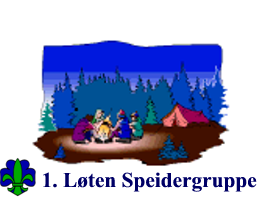 Pakkeliste vinter – sove inneSovepose og underlagSki, staver, skiskoKopp, tallerken og bestikkHodelyktInnesko/tøflerToalettsakerEkstra votter, lue, sokker tykke og tynneYtterklær for vinterføre, regnbukseTykk genserUllundertøyKlesskift av altSolkremHåndkle